EXCELENTÍSIMA Y MAGNÍFICA RECTORA DE LA UNIVERSIDAD CATÓLICA DE ÁVILA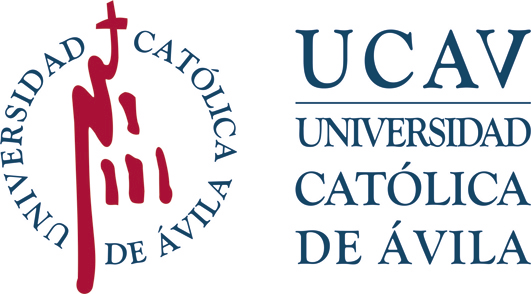 Impreso: FE-FUNIVERSIDAD CATÓLICA DE ÁVILAREGISTRO DE ALUMNOSENTRADA: ……………………FECHA:………………………….  SOLICITUD DE CONVOCATORIA FIN DE ESTUDIOS - FEBREROUNIVERSIDAD CATÓLICA DE ÁVILAREGISTRO DE ALUMNOSENTRADA: ……………………FECHA:………………………….CURSO ACADÉMICO PARA EL QUE REALIZA LA SOLICITUDCURSO ACADÉMICO PARA EL QUE REALIZA LA SOLICITUDDATOS PERSONALESDATOS PERSONALESDATOS PERSONALESDATOS PERSONALESNOMBRE Y APELLIDOS: NOMBRE Y APELLIDOS: NOMBRE Y APELLIDOS: NOMBRE Y APELLIDOS: DNI Nº: MATRICULADO EN: MATRICULADO EN: MATRICULADO EN: MATRICULADO EN: MODALIDAD  ESTUDIOS:  MODALIDAD  ESTUDIOS:  MODALIDAD  ESTUDIOS:  MODALIDAD  ESTUDIOS:  CORREO ELECTRONICO (Obligatorio): CORREO ELECTRONICO (Obligatorio): CORREO ELECTRONICO (Obligatorio): TELÉFONO MÓVIL: SOLICITO ADELANTAR A FEBRERO 2022 LA CONVOCATORIA DE JUNIO 2022 DE LAS MATERIAS QUE RELACIONO A CONTINUACIÓN:SOLICITO ADELANTAR A FEBRERO 2022 LA CONVOCATORIA DE JUNIO 2022 DE LAS MATERIAS QUE RELACIONO A CONTINUACIÓN:SOLICITO ADELANTAR A FEBRERO 2022 LA CONVOCATORIA DE JUNIO 2022 DE LAS MATERIAS QUE RELACIONO A CONTINUACIÓN:CÓDIGOASIGNATURADENOMINACIÓN OFICIAL DE LA ASIGNATURANº ECTSCumplimente la siguiente casilla únicamente si desea adelantar también el Trabajo Fin de Grado o Fin de Máster Universitario:Cumplimente la siguiente casilla únicamente si desea adelantar también el Trabajo Fin de Grado o Fin de Máster Universitario:Cumplimente la siguiente casilla únicamente si desea adelantar también el Trabajo Fin de Grado o Fin de Máster Universitario:IMPORTANTE. Antes de iniciar los trámites de esta solicitud recuerde que:Es responsabilidad del estudiante conocer la normativa reguladora de esta convocatoria. La tiene a su disposición en la Guía del Estudiante y en la página web de la UCAV: Normativa de Progreso y Permanencia.Para las titulaciones con convocatorias generales ordinarias de febrero/junio y extraordinaria de septiembre, esta Convocatoria Fin de Estudios de Febrero supone adelantar a febrero la convocatoria de junio del curso académico.Requisitos para solicitar la Convocatoria Fin Estudios de Febrero:En el momento de formalizar la solicitud, el/la estudiante no puede tener más de tres materias/asignaturas pendientes para finalizar la titulación. En el momento de formalizar la solicitud, el/la estudiante ha de estar ya matriculado de la materia/asignatura que cuya convocatoria quiere adelantar.Si la Convocatoria Fin de Estudios de Febrero se solicita para el Trabajo Fin de Grado (TFG) o para el Trabajo Fin de Máster (TFM) el/la estudiante debe tener en cuenta que, para la evaluación de estos trabajos, debe tener superados todos los ECTS de la titulación que viene cursando a excepción de los ECTS correspondientes a dichos trabajos. Si el/la estudiante tiene pendientes asignaturas y el TFG/TFM y los exámenes señalados para la misma convocatoria, las asignaturas siempre deben estar superadas antes de la evaluación del trabajo.Plazo de solicitud: Consulte Calendario Convocatorias Especiales en la Guía del Estudiante.Tramitación: a través de Campus Virtual – Blackboard.Protección de datos. Los datos personales recogidos en este impreso serán incorporados y tratados, con destino y uso exclusivamente administrativo, académico y para hacerle llegar información sobre las actividades de la Universidad Católica Santa Teresa de Jesús de Ávila (UCAV. Dispone de más información sobre la política de protección de datos personales de la UCAV y sobre cómo ejercitar los derechos de acceso, rectificación, supresión, limitación, oposición o portabilidad en https://www.ucavila.es/PoliticaPrivacidad.pdfProtección de datos. Los datos personales recogidos en este impreso serán incorporados y tratados, con destino y uso exclusivamente administrativo, académico y para hacerle llegar información sobre las actividades de la Universidad Católica Santa Teresa de Jesús de Ávila (UCAV. Dispone de más información sobre la política de protección de datos personales de la UCAV y sobre cómo ejercitar los derechos de acceso, rectificación, supresión, limitación, oposición o portabilidad en https://www.ucavila.es/PoliticaPrivacidad.pdfProtección de datos. Los datos personales recogidos en este impreso serán incorporados y tratados, con destino y uso exclusivamente administrativo, académico y para hacerle llegar información sobre las actividades de la Universidad Católica Santa Teresa de Jesús de Ávila (UCAV. Dispone de más información sobre la política de protección de datos personales de la UCAV y sobre cómo ejercitar los derechos de acceso, rectificación, supresión, limitación, oposición o portabilidad en https://www.ucavila.es/PoliticaPrivacidad.pdfProtección de datos. Los datos personales recogidos en este impreso serán incorporados y tratados, con destino y uso exclusivamente administrativo, académico y para hacerle llegar información sobre las actividades de la Universidad Católica Santa Teresa de Jesús de Ávila (UCAV. Dispone de más información sobre la política de protección de datos personales de la UCAV y sobre cómo ejercitar los derechos de acceso, rectificación, supresión, limitación, oposición o portabilidad en https://www.ucavila.es/PoliticaPrivacidad.pdfFirma electrónica o digitalizada del solicitante